CRITIQUE THE BOT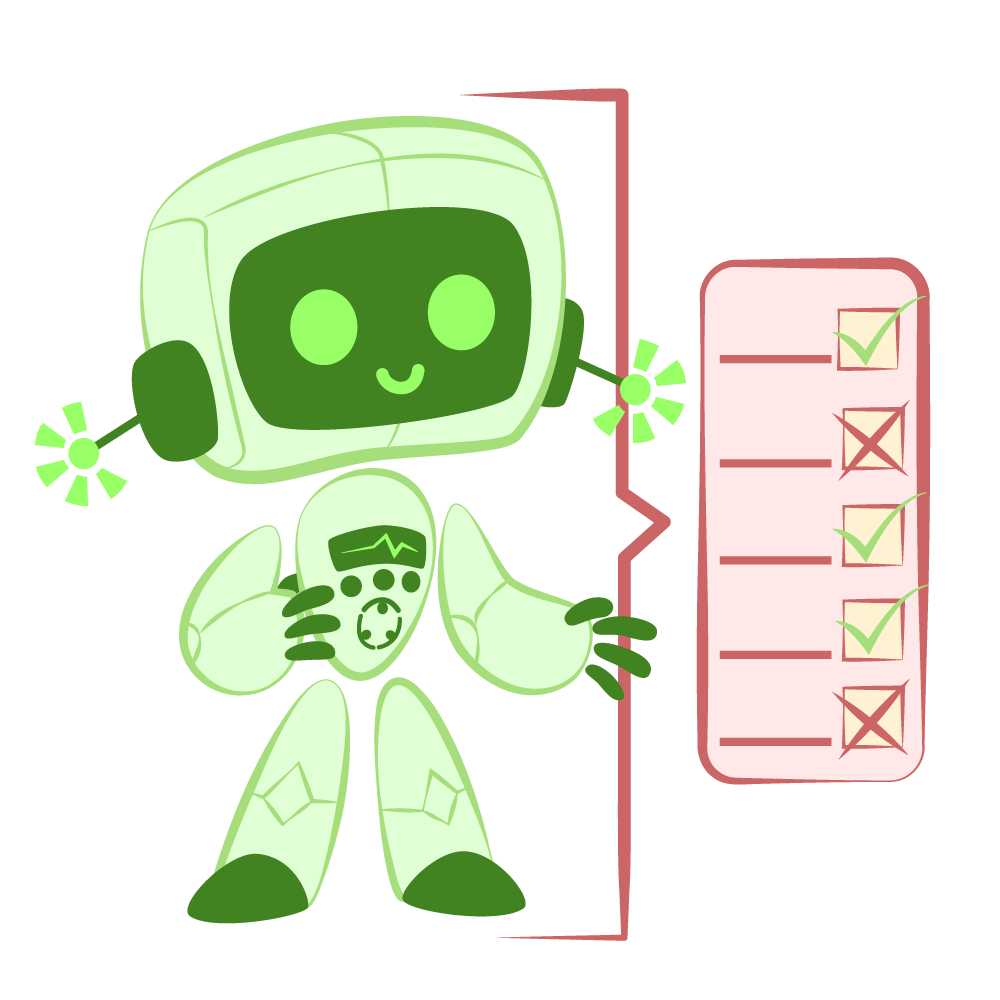 This strategy encourages students to critically examine text written by artificial intelligence (AI). Teachers first use AI to generate a short story, essay, lab report, script, or other text, then students evaluate the text practicing analysis skills and giving peer feedback. This allows teachers to leverage the power of AI by quickly creating custom-tailored text. Please read the prompt and output below. Then analyze and critique the AI generated feedback of this PD session.Mark any mistakes.Do you agree/disagree?Concerns or other thoughts?Prompt: Create a summary for teachers in professional learning about using AI technology to streamline administrative tasks in the classroom and developing lesson plans. The summary should be approximately one paragraph and include quotes. This summary should be informal and professional in the voice of a participant.ChatGPT: Hey fellow educators! Today's professional learning session on integrating AI tech in our classrooms was an eye-opener. As we navigate the ever-evolving landscape of education, leveraging AI to streamline administrative tasks and craft effective lesson plans is a game-changer. One quote that stuck with me was, "AI isn't here to replace us; it's here to enhance what we do." Learning how to automate routine tasks allows us to focus on what matters most – teaching. Another gem: "AI is a tool, not a magic wand; our creativity and expertise are still irreplaceable." Excited to implement these insights into my daily routine and watch our classrooms flourish! #AIinEducation #EdTechAdvancementResources:OpenAI. (2024). ChatGPT (Feb 8 version) [Large language model]. https://chat.openai.com